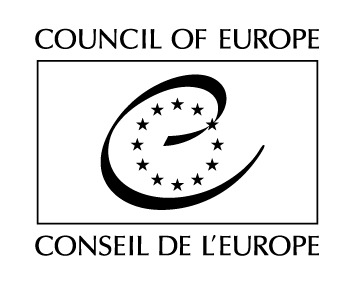 1.	The Council of Europe shall pay the amount mentioned in Article 1(1) in two instalments, as follows:% within 30 days of receipt of this Agreement duly signed;the balance within 30 days of receipt and approval of the documents specified in Article 2.2 d) and e). Payment of the balance will be based on actual expenditure (as indicated in the statement of expenditure incurred), up to the amount provided for in the estimated budget, subject to the provisions of Article 14 of this Agreement.APPENDIX I – DESCRIPTION OF THE ACTIONUsing ICT in support of language teaching and learning (ICT-REV) The Using ICT in support of language teaching and learning (ICT-REV) initiative provides training in the application of pedagogical principles in teaching languages with technology. It promotes the effective use of ICT tools and open resources in support of quality language teaching and learning. The key reference tool is the “ECML inventory of ICT tools and open educational resources”. The activity initiates local and regional clusters of multipliers promoting the use of ICT tools and open educational resources.ICT-REV workshops will provide training in the application of pedagogical principles in teaching languages with technology, and raise awareness about the need for self-training in the use of ICT. Most of today’s language learners are keenly aware of the huge potential, both on an educational and a general level, offered by apps and ICT tools. A major challenge for language teachers is how to identify the right product among the huge palette of tools and materials available. Visibility, peer reviews and recommendations and advocacy can all contribute to promoting an adequate and efficient use of tools and ultimately to achieving impact. In all cases, the workshops are customised according to the specific needs of the state requesting it and the target groups addressed.This initiative will benefit teachers, teacher educators and other stakeholders involved in language teaching, who will be able to make use of the training activities and the training materials as well as other resources on the website. The workshops, for teachers and multipliers, will be based on a strong ‘hands-on’ approach. All participants will be required to take part in preparatory activities prior to the workshop (via the workspace), participate actively in the workshop itself and also take part in post-workshop activities (web involvement and dissemination within their own context). The ICT-REV initiative would like to collaborate with you in order to understand your specific needs. The Request Specification form is the first step in this collaboration and will be followed by a meeting in Graz between the ICT-REV team and the local coordinators from countries that have been selected to hold a workshop. Pre-workshop communication between each local coordinator and the team will also take place in preparation for the event. All workshops are offered in English, French or German.Number of participants: around 25   The workshop taking place in City, Country on x – x Month 2023 will involve approximately 25 language education professionals as agreed by the Using ICT in support of language teaching and learning (ICT-REV) project team and the local coordinator for the event, Name Surname.APPENDIX II – ESTIMATED BUDGETAPPENDIX III – MODEL FINANCIAL REPORT (1 currency)APPENDIX IV - EUROPEAN UNION/COUNCIL OF EUROPEJOINT PROJECT’S VISUAL IDENTITY Logo and visual identityThe logo is designed to uniquely identify the Council of Europe. The shape, font and colour of the logo must not be altered. The logo is bilingual, English and French, the two Council of Europe official languages.  It cannot be translated into other languages.It is not recommended to use one or several elements of the logo to create new logos or designs.The visual identity manual of the Organisation, which includes the usage of the official logo, is downloadable here: https://www.coe.int/en/web/about-us/visual-identity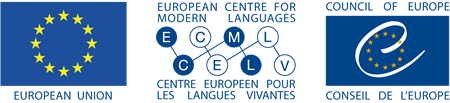 Sarah BreslinExecutive directorEuropean Centre for Modern Languages of the Council of EuropeSarah BreslinExecutive directorEuropean Centre for Modern Languages of the Council of EuropeGrazAction:Action:Using ICT in support of language teaching and learning (ICT-REV)Using ICT in support of language teaching and learning (ICT-REV)Using ICT in support of language teaching and learning (ICT-REV)Using ICT in support of language teaching and learning (ICT-REV)Using ICT in support of language teaching and learning (ICT-REV)Place: Place:  <workshop venue, city> <workshop venue, city> <workshop venue, city> <workshop venue, city> <workshop venue, city>Implementation period:Implementation period: <workshop dates> <workshop dates> <workshop dates> <workshop dates> <workshop dates>CoE Administrator responsible:CoE Administrator responsible:Michael Armstrong, Head of administrationMichael Armstrong, Head of administrationMichael Armstrong, Head of administrationMichael Armstrong, Head of administrationMichael Armstrong, Head of administrationCurrency:Currency: <specify> <specify> <specify> <specify> <specify>Grant by the Council of Europe:Grant by the Council of Europe: <specify the total amount of the CoE Grant > <specify the total amount of the CoE Grant > <specify the total amount of the CoE Grant > <specify the total amount of the CoE Grant > <specify the total amount of the CoE Grant >Contribution by the Grantee:Contribution by the Grantee: <¹specify> mandatory field! <¹specify> mandatory field! <¹specify> mandatory field! <¹specify> mandatory field! <¹specify> mandatory field!ExpenditureExpenditureUnit# of unitsAverage unit rate        # of participantsEstimatedExpenditureExpenditureUnit# of unitsAverage unit rate        # of participants budget1. Human Resources 1. Human Resources 1. Human Resources 1. Human Resources 1. Human Resources 1. Human Resources 1. Human Resources 1.1. Staff1.1. Staff1.1. Staff1.1. Staff1.1. Staff1.1. Staff1.1. Staff1.1.1 specify1.1.1 specifyPer xx0,00  0,00  1.1.2 specify1.1.2 specifyPer xx0,00  0,00  1.1.3 specify1.1.3 specifyPer xx0,00  0,00  1.2. Experts/Consultants1.2. Experts/Consultants1.2. Experts/Consultants1.2. Experts/Consultants1.2. Experts/Consultants1.2. Experts/Consultants1.2. Experts/Consultants1.2.1 specify1.2.1 specifyPer xx0,00  0,00  1.2.2 specify1.2.2 specifyPer xx0,00  0,00  1.2.3 specify1.2.3 specifyPer xx0,00  0,00  1.3. Per diems (lunch, dinner, accommodation, transfer)1.3. Per diems (lunch, dinner, accommodation, transfer)1.3. Per diems (lunch, dinner, accommodation, transfer)1.3. Per diems (lunch, dinner, accommodation, transfer)1.3. Per diems (lunch, dinner, accommodation, transfer)1.3. Per diems (lunch, dinner, accommodation, transfer)1.3. Per diems (lunch, dinner, accommodation, transfer)1.2.1 International 1.2.1 International Per diem0,00  0,00  1.2.2 Local 1.2.2 Local Per diem0,00  0,00  Subtotal 1 Human Resources Subtotal 1 Human Resources Subtotal 1 Human Resources Subtotal 1 Human Resources Subtotal 1 Human Resources Subtotal 1 Human Resources 0,00  2. Travel 2. Travel 2. Travel 2. Travel 2. Travel 2. Travel 2. Travel 2.1 International travel 2.1 International travel Per return flight 0,00  0,00  2.2 Local transportation 2.2 Local transportation Per trip0,00  0,00  Subtotal 2 Travel Subtotal 2 Travel Subtotal 2 Travel Subtotal 2 Travel Subtotal 2 Travel Subtotal 2 Travel 0,00  3. Equipment and supplies 3. Equipment and supplies 3. Equipment and supplies 3. Equipment and supplies 3. Equipment and supplies 3. Equipment and supplies 3. Equipment and supplies 3.1 specify3.1 specifyPer xx0,00  0,00  3.2 specify3.2 specifyPer xx0,00  0,00  Subtotal 3 Equipment and suppliesSubtotal 3 Equipment and suppliesSubtotal 3 Equipment and suppliesSubtotal 3 Equipment and suppliesSubtotal 3 Equipment and suppliesSubtotal 3 Equipment and supplies0,00  4. Office items 4. Office items 4. Office items 4. Office items 4. Office items 4. Office items 4. Office items 4.1 Office rent and related charges 4.1 Office rent and related charges Per month 0,00  0,00  4.2 Office supplies4.2 Office suppliesPer month 0,00  0,00  4.3 Office furniture and equipment 4.3 Office furniture and equipment Per item0,00  0,00  4.4 Other services 4.4 Other services Per month 0,00  0,00  Subtotal 4 Office items Subtotal 4 Office items Subtotal 4 Office items Subtotal 4 Office items Subtotal 4 Office items Subtotal 4 Office items 0,00  5. Other expenditure and services 5. Other expenditure and services 5. Other expenditure and services 5. Other expenditure and services 5. Other expenditure and services 5. Other expenditure and services 5. Other expenditure and services 5.1 Publications 5.1 Publications Per item 0,00  0,00  5.2 Studies, research 5.2 Studies, research Per item 0,00  0,00  5.3 Translation 5.3 Translation Per 250 words0,00  0,00  5.4 Interpretation 5.4 Interpretation Per person/day0,00  0,00  5.5. Conferences/seminars²5.5. Conferences/seminars²5.5. Conferences/seminars²5.5. Conferences/seminars²5.5. Conferences/seminars²5.5. Conferences/seminars²5.5. Conferences/seminars²5.5.1 Rent of hall 5.5.1 Rent of hall Per event 0,00  0,00  5.5.2 Rent of interpretation equipment 5.5.2 Rent of interpretation equipment Per event 0,00  0,00  5.5.3 Coffee breaks5.5.3 Coffee breaksPer event 0,00  0,00  5.5.4 Local transportation 5.5.4 Local transportation Per event 0,00  0,00  5.5.5 Per diems for participants (lunch, dinner, accommodation, transfer)5.5.5 Per diems for participants (lunch, dinner, accommodation, transfer)Per event 0,00  0,00  5.5.6 Visibility actions5.5.6 Visibility actionsPer item 0,00  0,00  Subtotal 5 Other expenditure and services Subtotal 5 Other expenditure and services Subtotal 5 Other expenditure and services Subtotal 5 Other expenditure and services Subtotal 5 Other expenditure and services Subtotal 5 Other expenditure and services 0,006. Other6. Other6. Other6. Other6. Other6. Other6. Other6.1 specify 6.1 specify Per xx0,00  0,00  6.2 specify6.2 specifyPer xx0,00  0,00  Subtotal 6 Other Subtotal 6 Other Subtotal 6 Other Subtotal 6 Other Subtotal 6 Other Subtotal 6 Other 0,00  Total Grant expenditure (1-6)Total Grant expenditure (1-6)Total Grant expenditure (1-6)Total Grant expenditure (1-6)Total Grant expenditure (1-6)Total Grant expenditure (1-6)0,00  Notes: Notes: Notes: Notes: Notes: Notes: Notes: ¹Indicate whether the grantee commits to contribute by means of an in-kind contribution, or by means of a financial contribution. In the first case, the in-kind contribution shall be described, while in the second case, the amount and the currency of the financial contribution shall be indicated in the box.¹Indicate whether the grantee commits to contribute by means of an in-kind contribution, or by means of a financial contribution. In the first case, the in-kind contribution shall be described, while in the second case, the amount and the currency of the financial contribution shall be indicated in the box.¹Indicate whether the grantee commits to contribute by means of an in-kind contribution, or by means of a financial contribution. In the first case, the in-kind contribution shall be described, while in the second case, the amount and the currency of the financial contribution shall be indicated in the box.¹Indicate whether the grantee commits to contribute by means of an in-kind contribution, or by means of a financial contribution. In the first case, the in-kind contribution shall be described, while in the second case, the amount and the currency of the financial contribution shall be indicated in the box.¹Indicate whether the grantee commits to contribute by means of an in-kind contribution, or by means of a financial contribution. In the first case, the in-kind contribution shall be described, while in the second case, the amount and the currency of the financial contribution shall be indicated in the box.¹Indicate whether the grantee commits to contribute by means of an in-kind contribution, or by means of a financial contribution. In the first case, the in-kind contribution shall be described, while in the second case, the amount and the currency of the financial contribution shall be indicated in the box.¹Indicate whether the grantee commits to contribute by means of an in-kind contribution, or by means of a financial contribution. In the first case, the in-kind contribution shall be described, while in the second case, the amount and the currency of the financial contribution shall be indicated in the box.²Insert different lines to take into account differences of unit rates or number of participants in each event (lunch, journeys, etc).²Insert different lines to take into account differences of unit rates or number of participants in each event (lunch, journeys, etc).²Insert different lines to take into account differences of unit rates or number of participants in each event (lunch, journeys, etc).²Insert different lines to take into account differences of unit rates or number of participants in each event (lunch, journeys, etc).²Insert different lines to take into account differences of unit rates or number of participants in each event (lunch, journeys, etc).²Insert different lines to take into account differences of unit rates or number of participants in each event (lunch, journeys, etc).²Insert different lines to take into account differences of unit rates or number of participants in each event (lunch, journeys, etc).“Average unit rate” can be used but not “Average number of participants”. 2 See Articles 1.1 and 3.2.“Average unit rate” can be used but not “Average number of participants”. 2 See Articles 1.1 and 3.2.“Average unit rate” can be used but not “Average number of participants”. 2 See Articles 1.1 and 3.2.“Average unit rate” can be used but not “Average number of participants”. 2 See Articles 1.1 and 3.2.“Average unit rate” can be used but not “Average number of participants”. 2 See Articles 1.1 and 3.2.“Average unit rate” can be used but not “Average number of participants”. 2 See Articles 1.1 and 3.2.“Average unit rate” can be used but not “Average number of participants”. 2 See Articles 1.1 and 3.2.I certify that this is the budget proposedI certify that this is the budget proposedI certify that this is the budget proposedI accept the proposed budgetI accept the proposed budgetI accept the proposed budgetI accept the proposed budgetName of the representative of the Grantee (followed by capacity, e.g. Director)Name of the representative of the Council of Europe Name of the representative of the Council of Europe Michael ArmstrongHead of administrationMichael ArmstrongHead of administrationSignature SignatureSignatureDate:Date:Date:Action:Using ICT in support of language teaching and learning (ICT-REV)Using ICT in support of language teaching and learning (ICT-REV)Using ICT in support of language teaching and learning (ICT-REV)Using ICT in support of language teaching and learning (ICT-REV)Using ICT in support of language teaching and learning (ICT-REV)Using ICT in support of language teaching and learning (ICT-REV)Using ICT in support of language teaching and learning (ICT-REV)Place: <Place (if any)><Place (if any)><Place (if any)><Place (if any)><Place (if any)><Place (if any)><Place (if any)>Implementation period:From <date> to <date>From <date> to <date>From <date> to <date>From <date> to <date>From <date> to <date>From <date> to <date>From <date> to <date>Responsible financial officer:<Name, function><Name, function><Name, function><Name, function><Name, function><Name, function><Name, function>Currency: <specify> <specify> <specify> <specify> <specify> <specify> <specify>Grant by the Council of Europe:   <specify the total amount of the CoE Grant >  <specify the total amount of the CoE Grant >  <specify the total amount of the CoE Grant >  <specify the total amount of the CoE Grant >  <specify the total amount of the CoE Grant >  <specify the total amount of the CoE Grant >  <specify the total amount of the CoE Grant >Contribution by the Grantee:  <¹specify> <¹specify> <¹specify> <¹specify> <¹specify> <¹specify> <¹specify>ExpenditureUnit# of unitsAverage unit rate (<reporting currency>)²       # of participantsEstimated budget as per Grant AgreementExpenditureInvoice reference number ExpenditureUnit# of unitsAverage unit rate (<reporting currency>)²       # of participantsEstimated budget as per Grant Agreement(<reporting currency>)³Invoice reference number 1. Human Resources1.1. Staff1.1.1 specifyPer xx0,00  0,00  0,00  1.1.2 specifyPer xx0,00  0,00  0,00  1.1.3 specifyPer xx0,00  0,00  0,00  1.2. Experts/Consultants1.2.1 specifyPer xx0,00  0,00  0,00  1.2.2 specifyPer xx0,00  0,00  0,00  1.2.3 specifyPer xx0,00  0,00  0,00  1.3. Per diems (lunch, dinner, accommodation, transfer)1.3.1 International Per diem0,00  0,00  0,00  1.3.2 Local Per diem0,00  0,00  0,00  Subtotal 1 Human Resources 0,00  0,00  2. Travel 2.1 International travel Per return flight 0,00  0,00  0,00  2.2 Local transportation Per trip0,00  0,00  0,00  Subtotal 2 Travel 0,00  0,00  3. Equipment and supplies 3.1 specifyPer xx0,00  0,00  0,00  3.2 specifyPer xx0,00  0,00  0,00  Subtotal 3 Equipment and supplies0,00  0,00  4. Office items 4.1 Office rent and related charges Per month 0,00  0,00  0,00  4.2 Office suppliesPer month 0,00  0,00  0,00  4.3 Office furniture and equipment Per item0,00  0,00  0,00  4.4 Other services Per month 0,00  0,00  0,00  Subtotal 4 Office items 0,00  0,00  5. Other expenditure and services 5.1 Publications Per item 0,00  0,00  0,00  5.2 Studies, research Per item 0,00  0,00  0,00  5.3 Translation Per 250 words0,00  0,00  0,00  5.4 Interpretation Per person/day0,00  0,00  0,00  5.5. Conferences/seminars⁴5.5.1 Rent of hall Per event0,00  0,00  0,00  5.5.2 Rent of interpretation equipment Per event0,00  0,00  0,00  5.5.3 Coffee breaksPer event0,00  0,00  0,00  5.5.4 Local transportation Per event0,00  0,00  0,00  5.5.5 Per diems for participants (lunch, dinner, accommodation, transfer)Per event0,00  0,00  0,00  5.5.6 Visibility actionsPer item0,00  0,00  0,00  Subtotal 5 Other expenditure and services 0,00  0,006. Other6.1 specify Per xx0,00  0,00  0,00  6.2 specifyPer xx0,00  0,00  0,00  Subtotal 6 Other Subtotal 6 Other Subtotal 6 Other Subtotal 6 Other Subtotal 6 Other 0,00  0,00  Total Grant expenditure (1-6)Total Grant expenditure (1-6)Total Grant expenditure (1-6)Total Grant expenditure (1-6)Total Grant expenditure (1-6)0,00  0,00  Already paid (credit advice slip for 1st instalment in local currency)Already paid (credit advice slip for 1st instalment in local currency)Already paid (credit advice slip for 1st instalment in local currency)Already paid (credit advice slip for 1st instalment in local currency)Already paid (credit advice slip for 1st instalment in local currency)0,00  Amount due Amount due Amount due Amount due Amount due 0,00  Notes: Notes: Notes: Notes: Notes: Notes: Notes: Notes: ¹Indicate whether the grantee commits to contribute by means of an in-kind contribution, or by means of a financial contribution. In the first case, the in-kind contribution shall be described, while in the second case, the amount and the currency of the financial contribution shall be indicated in the box.¹Indicate whether the grantee commits to contribute by means of an in-kind contribution, or by means of a financial contribution. In the first case, the in-kind contribution shall be described, while in the second case, the amount and the currency of the financial contribution shall be indicated in the box.¹Indicate whether the grantee commits to contribute by means of an in-kind contribution, or by means of a financial contribution. In the first case, the in-kind contribution shall be described, while in the second case, the amount and the currency of the financial contribution shall be indicated in the box.¹Indicate whether the grantee commits to contribute by means of an in-kind contribution, or by means of a financial contribution. In the first case, the in-kind contribution shall be described, while in the second case, the amount and the currency of the financial contribution shall be indicated in the box.¹Indicate whether the grantee commits to contribute by means of an in-kind contribution, or by means of a financial contribution. In the first case, the in-kind contribution shall be described, while in the second case, the amount and the currency of the financial contribution shall be indicated in the box.¹Indicate whether the grantee commits to contribute by means of an in-kind contribution, or by means of a financial contribution. In the first case, the in-kind contribution shall be described, while in the second case, the amount and the currency of the financial contribution shall be indicated in the box.¹Indicate whether the grantee commits to contribute by means of an in-kind contribution, or by means of a financial contribution. In the first case, the in-kind contribution shall be described, while in the second case, the amount and the currency of the financial contribution shall be indicated in the box.¹Indicate whether the grantee commits to contribute by means of an in-kind contribution, or by means of a financial contribution. In the first case, the in-kind contribution shall be described, while in the second case, the amount and the currency of the financial contribution shall be indicated in the box.² See Article 2.2.e) ³See Article 3.2  ² See Article 2.2.e) ³See Article 3.2  ² See Article 2.2.e) ³See Article 3.2  ² See Article 2.2.e) ³See Article 3.2  ² See Article 2.2.e) ³See Article 3.2  ² See Article 2.2.e) ³See Article 3.2  ² See Article 2.2.e) ³See Article 3.2  ² See Article 2.2.e) ³See Article 3.2  ⁴Different lines to take into account differences of unit rates or number of participants in each event (lunch, trips, etc.) Average unit rate can be used but not average number of participants. ⁴Different lines to take into account differences of unit rates or number of participants in each event (lunch, trips, etc.) Average unit rate can be used but not average number of participants. ⁴Different lines to take into account differences of unit rates or number of participants in each event (lunch, trips, etc.) Average unit rate can be used but not average number of participants. ⁴Different lines to take into account differences of unit rates or number of participants in each event (lunch, trips, etc.) Average unit rate can be used but not average number of participants. ⁴Different lines to take into account differences of unit rates or number of participants in each event (lunch, trips, etc.) Average unit rate can be used but not average number of participants. ⁴Different lines to take into account differences of unit rates or number of participants in each event (lunch, trips, etc.) Average unit rate can be used but not average number of participants. ⁴Different lines to take into account differences of unit rates or number of participants in each event (lunch, trips, etc.) Average unit rate can be used but not average number of participants. ⁴Different lines to take into account differences of unit rates or number of participants in each event (lunch, trips, etc.) Average unit rate can be used but not average number of participants. I, the signatory, certify that the total amount of payments amounted to <sum in figures and currency> (<sum in letters and currency>) and that all supporting documents have been attached.I, the signatory, certify that the total amount of payments amounted to <sum in figures and currency> (<sum in letters and currency>) and that all supporting documents have been attached.I, the signatory, certify that the total amount of payments amounted to <sum in figures and currency> (<sum in letters and currency>) and that all supporting documents have been attached.I, the signatory, certify that the total amount of payments amounted to <sum in figures and currency> (<sum in letters and currency>) and that all supporting documents have been attached.I, the signatory, certify that the total amount of payments amounted to <sum in figures and currency> (<sum in letters and currency>) and that all supporting documents have been attached.I, the signatory, certify that the total amount of payments amounted to <sum in figures and currency> (<sum in letters and currency>) and that all supporting documents have been attached.I, the signatory, certify that the total amount of payments amounted to <sum in figures and currency> (<sum in letters and currency>) and that all supporting documents have been attached.I, the signatory, certify that the total amount of payments amounted to <sum in figures and currency> (<sum in letters and currency>) and that all supporting documents have been attached.Name and capacity of the representative of the Grantee: Signature: Date: